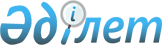 Жезқазған қалалық мәслихатының 2013 жылғы 25 желтоқсандағы XXII сессиясының № 22/184 "2014-2016 жылдарға арналған қалалық бюджет туралы" шешіміне өзгерістер енгізу туралы
					
			Күшін жойған
			
			
		
					Қарағанды облысы Жезқазған қалалық мәслихатының 2014 жылғы 15 қыркүйектегі № 28/239 шешімі. Қарағанды облысының Әділет департаментінде 2014 жылғы 24 қыркүйекте № 2768 болып тіркелді. Шешімнің қабылданған мерзімінің өтуіне байланысты қолданылуы тоқтатылды - (Қарағанды облысы Жезқазған қалалық мәслихатының 2015 жылғы 12 мамырдағы № 113/01 хаты)      Ескерту. Шешімнің қабылданған мерзімінің өтуіне байланысты қолданылуы тоқтатылды - (Қарағанды облысы Жезқазған қалалық мәслихатының 12.05.2015 № 113/01 хаты).

      Қазақстан Республикасының 2008 жылғы 4 желтоқсандағы Бюджет кодексіне, "Қазақстан Республикасындағы жергілікті мемлекеттік басқару және өзін-өзі басқару туралы" Қазақстан Республикасының 2001 жылғы 23 қаңтардағы Заңына сәйкес, Жезқазған қалалық мәслихаты ШЕШІМ ЕТТІ:



      1. Жезқазған қалалық мәслихатының 2013 жылғы 25 желтоқсандағы XXII сессиясының № 22/184 "2014-2016 жылдарға арналған қалалық бюджет туралы" (нормативтік құқықтық актілерді мемлекеттік тіркеу Тізілімінде 2504 нөмірімен тіркелген, 2014 жылғы 17 қаңтардағы № 2 (7857), 2014 жылғы 24 қаңтардағы № 3 (7858), 2014 жылғы 31 қаңтардағы № 4 (7859), 2014 жылғы 7 ақпандағы № 5 (7860), 2014 жылғы 14 ақпандағы № 6 (7861), 2014 жылғы 21 ақпандағы № 7 (7862) "Сарыарқа" газетінде жарияланған) шешіміне мынадай өзгерістер енгізілсін:



      1 тармақта:

      1) тармақшасындағы:

      "8737180" деген сандар "8727410" деген сандармен ауыстырылсын;

      "2965082" деген сандар "2955312" деген сандармен ауыстырылсын;

      2) тармақшасындағы:

      "8866727" деген сандар "8865106" деген сандармен ауыстырылсын;

      4) тармақшасындағы:

      бірінші абзацтағы "219263" деген сандар "211114" деген сандармен ауыстырылсын;

      екінші абзацтағы "219263" деген сандар "211114" деген сандармен ауыстырылсын;



      3 тармақта:

      "2965082" деген сандар "2955312" деген сандармен ауыстырылсын;



      5 тармақта:

      мемлекеттік тілдегі шешімдегі "селолық" деген сөз "ауылдық" деген сөзбен ауыстырылсын;



      9 тармақта:

      "және спорт" деген сөздер "спорт және ветеринария" деген сөздермен ауыстырылсын;



      10 тармақта:

      "29197" деген сандар "16943" деген сандармен ауыстырылсын;



      аталған шешімнің 1, 4, 5 қосымшалары осы шешімнің 1, 2, 3 қосымшаларына сәйкес жаңа редакцияда мазмұндалсын.



      2. Осы шешім 2014 жылдың 1 қаңтарынан бастап қолданысқа енгізіледі.      Сессия төрағасы                            В. Сотников      Қалалық мәслихаттың хатшысы                С. Медебаев

Жезқазған қалалық мәслихатының

2014 жылғы 15 қыркүйегіндегі

XXVIII сессиясының № 28/239 шешіміне

1 қосымшаЖезқазған қалалық мәслихатының

2013 жылғы 25 желтоқсандағы

XХІI сессиясының № 22/184 шешіміне

1 қосымша 

2014 жылға арналған бюджет

Жезқазған қалалық мәслихатының

2014 жылғы 15 қыркүйегіндегі

XXVIII сессиясының № 28/239 шешіміне

2 қосымшаЖезқазған қалалық мәслихатының

2013 жылғы 25 желтоқсандағы

XХІI сессиясының № 22/184 шешіміне

4 қосымша 

2014 жылға арналған ағымдағы нысаналы трансферттер

мен нысаналы даму трансферттері, кредиттер

Жезқазған қалалық мәслихатының

2014 жылғы 15 қыркүйегіндегі

XXVIII сессиясының № 28/239 шешіміне

3 қосымшаЖезқазған қалалық мәслихатының

2013 жылғы 25 желтоқсандағы

XХІI сессиясының № 22/184 шешіміне

5 қосымша 

2014 жылға арналған ауылдық әкімдер аппараттарының шығындары
					© 2012. Қазақстан Республикасы Әділет министрлігінің «Қазақстан Республикасының Заңнама және құқықтық ақпарат институты» ШЖҚ РМК
				СанатыСанатыСанатыСанатыСомасы, мың теңгеСыныбыСыныбыСыныбыСомасы, мың теңгеІшкі сыныбыІшкі сыныбыСомасы, мың теңгеАтауыСомасы, мың теңге12345I. Кірістер87274101Салықтық түсімдер 572778601Табыс салығы26548212Жеке табыс салығы265482103Әлеуметтiк салық20560131Әлеуметтiк салық205601304Меншікке салынатын салықтар6946301Мүлікке салынатын салықтар4830063Жер салығы292034Көлік құралдарына салынатын салық1817975Бiрыңғай жер салығы62405Тауарларға, жұмыстарға және қызметтерге салынатын iшкi салықтар2783512Акциздер88493Табиғи және басқа да ресурстарды пайдаланғаны үшін түсетiн түсiмдер2043124Кәсiпкерлiк және кәсiби қызметтi жүргізгені үшiн алынатын алымдар596335Ойын бизнесіне салық555708Заңдық мәнді іс-әрекеттерді жасағаны және (немесе) оған уәкілеттігі бар мемлекеттік органдар немесе лауазымды адамдар құжаттар бергені үшін алынатын міндетті төлемдер439711Мемлекеттік баж439712Салықтық емес түсімдер2488401Мемлекеттік меншіктен түсетін кірістер134541Мемлекеттік кәсіпорындардың таза кірісі бөлігінің түсімдері395Мемлекет меншігіндегі мүлікті жалға беруден түсетін кірістер1341506Өзге де салықтық емес түсімдер114301Өзге де салықтық емес түсімдер114303Негізгі капиталды сатудан түсетін түсімдер1942803Жердi және материалдық емес активтердi сату194281Жерді сату166642Материалдық емес активтерді сату27644Трансферттердің түсімдері 295531202Мемлекеттiк басқарудың жоғары тұрған органдарынан түсетін трансферттер29553122Облыстық бюджеттен түсетін трансферттер2955312Функционалдық топФункционалдық топФункционалдық топФункционалдық топФункционалдық топСомасы, мың теңгеКіші функцияКіші функцияКіші функцияКіші функцияСомасы, мың теңгеБюджеттік бағдарламалардың әкімшісіБюджеттік бағдарламалардың әкімшісіБюджеттік бағдарламалардың әкімшісіСомасы, мың теңгеБағдарламаБағдарламаСомасы, мың теңгеАтауыСомасы, мың теңге123456II. Шығындар886510601Жалпы сипаттағы мемлекеттік қызметтер2752281Мемлекеттік басқарудың жалпы функцияларын орындайтын өкілді, атқарушы және басқа органдар202237112Аудан (облыстық маңызы бар қала) мәслихатының аппараты31412001Аудан (облыстық маңызы бар қала) мәслихатының қызметін қамтамасыз ету жөніндегі қызметтер31090003Мемлекеттік органның күрделі шығыстары322122Аудан (облыстық маңызы бар қала) әкімінің аппараты123013001Аудан (облыстық маңызы бар қала) әкімінің қызметін қамтамасыз ету жөніндегі қызметтер122064003Мемлекеттік органның күрделі шығыстары949123Қаладағы аудан, аудандық маңызы бар қала, кент, ауыл, ауылдық округ әкімінің аппараты47812001Қаладағы аудан, аудандық маңызы бар қала, кент, ауыл, ауылдық округ әкімінің қызметін қамтамасыз ету жөніндегі қызметтер478122Қаржылық қызмет27936459Ауданның (облыстық маңызы бар қаланың) экономика және қаржы бөлімі27936003Салық салу мақсатында мүлікті бағалауды жүргізу2300010Жекешелендіру, коммуналдық меншікті басқару, жекешелендіруден кейінгі қызмет және осыған байланысты дауларды реттеу800011Коммуналдық меншікке түскен мүлікті есепке алу, сақтау, бағалау және сату248369Жалпы сипаттағы өзге де мемлекеттік қызметтер45055459Ауданның (облыстық маңызы бар қаланың) экономика және қаржы бөлімі45055001Ауданның (облыстық маңызы бар қаланың) экономикалық саясаттың қалыптастыру мен дамыту, мемлекеттік жоспарлау, бюджеттік атқару және коммуналдық меншігін басқару саласындағы мемлекеттік саясатты іске асыру жөніндегі қызметтер44765015Мемлекеттік органның күрделі шығыстары29002Қорғаныс69331Әскери мұқтаждар5852122Аудан (облыстық маңызы бар қала) әкімінің аппараты5852005Жалпыға бірдей әскери міндетті атқару шеңберіндегі іс-шаралар58522Төтенше жағдайлар жөніндегі жұмыстарды ұйымдастыру1081122Аудан (облыстық маңызы бар қала) әкімінің аппараты1081006Аудан (облыстық маңызы бар қала) ауқымындағы төтенше жағдайлардың алдын алу және оларды жою463007Аудандық (қалалық) ауқымдағы дала өрттерінің, сондай-ақ мемлекеттік өртке қарсы қызмет органдары құрылмаған елді мекендерде өрттердің алдын алу және оларды сөндіру жөніндегі іс-шаралар61803Қоғамдық тәртіп, қауіпсіздік, құқықтық, сот, қылмыстық-атқару қызметі576629Қоғамдық тәртіп және қауіпсіздік саласындағы басқа да қызметтер57662458Ауданның (облыстық маңызы бар қаланың) тұрғын үй-коммуналдық шаруашылығы, жолаушылар көлігі және автомобиль жолдары бөлімі57662021Елдi мекендерде жол қозғалысы қауiпсiздiгін қамтамасыз ету5766204Білім беру26923981Мектепке дейінгі тәрбие және оқыту279054471Ауданның (облыстық маңызы бар қаланың) білім, дене шынықтыру және спорт бөлімі 279054040Мектепке дейінгі білім беру ұйымдарында мемлекеттік білім беру тапсырысын іске асыруға2790542Бастауыш, негізгі орта және жалпы орта білім беру2251733471Ауданның (облыстық маңызы бар қаланың) білім, дене шынықтыру және спорт бөлімі 2251733004Жалпы білім беру2104092005Балалар мен жасөспірімдерге қосымша білім беру 1476419Білім беру саласындағы өзге де қызметтер161611467Ауданның (облыстық маңызы бар қаланың) құрылыс бөлімі4190037Білім беру объектілерін салу және реконструкциялау4190471Ауданның (облыстық маңызы бар қаланың) білім, дене шынықтыру және спорт бөлімі157421009Ауданның (облыстық маңызы бар қаланың) мемлекеттік білім беру мекемелер үшін оқулықтар мен оқу-әдістемелік кешендерді сатып алу және жеткізу31550020Жетім баланы (жетім балаларды) және ата-аналарының қамқорынсыз қалған баланы (балаларды) күтіп-ұстауға асыраушыларына ай сайынғы ақшалай қаражат төлемдері 29780067Ведомстволық бағыныстағы мемлекеттік мекемелерінің және ұйымдарының күрделі шығыстары9609106Әлеуметтік көмек және әлеуметтік қамсыздандыру2946032Әлеуметтік көмек263146451Ауданның (облыстық маңызы бар қаланың) жұмыспен қамту және әлеуметтік бағдарламалар бөлімі246312002Жұмыспен қамту бағдарламасы31689004Ауылдық жерлерде тұратын денсаулық сақтау, білім беру, әлеуметтік қамтамасыз ету, мәдениет, спорт және ветеринар мамандарына отын сатып алуға Қазақстан Республикасының заңнамасына сәйкес әлеуметтік көмек көрсету2890005Мемлекеттік атаулы әлеуметтік көмек11714006Тұрғын үйге көмек көрсету3572007Жергілікті өкілетті органдардың шешімі бойынша мұқтаж азаматтардың жекелеген топтарына әлеуметтік көмек43753010Үйден тәрбиеленіп оқытылатын мүгедек балаларды материалдық қамтамасыз ету2112013Белгіленген тұрғылықты жері жоқ тұлғаларды әлеуметтік бейімдеу36511014Мұқтаж азаматтарға үйде әлеуметтiк көмек көрсету7623101618 жасқа дейінгі балаларға мемлекеттік жәрдемақылар3334017Мүгедектерді оңалту жеке бағдарламасына сәйкес, мұқтаж мүгедектерді міндетті гигиеналық құралдармен және ымдау тілі мамандарының қызмет көрсетуін, жеке көмекшілермен қамтамасыз ету 34506471Ауданның (облыстық маңызы бар қаланың) білім, дене шынықтыру және спорт бөлімі16834012Жергілікті өкілді органдардың шешімі бойынша білім беру ұйымдарының күндізгі оқу нысанында және тәрбиеленушілерді қоғамдық көлікте (таксиден басқа) жеңілдікпен жол жүру түрінде әлеуметтік қолдау168349Әлеуметтік көмек және әлеуметтік қамтамасыз ету салаларындағы өзге де қызметтер31457451Ауданның (облыстық маңызы бар қаланың) жұмыспен қамту және әлеуметтік бағдарламалар бөлімі31457001Жергілікті деңгейде халық үшін әлеуметтік бағдарламаларды жұмыспен қамтуды қамтамасыз етуді іске асыру саласындағы мемлекеттік саясатты іске асыру жөніндегі қызметтер23099011Жәрдемақыларды және басқа да әлеуметтік төлемдерді есептеу, төлеу мен жеткізу бойынша қызметтерге ақы төлеу556050Мүгедектердің құқықтарын қамтамасыз ету және өмір сүру сапасын жақсарту жөніндегі іс-шаралар жоспарын іске асыру780207Тұрғын үй-коммуналдық шаруашылық24407681Тұрғын үй шаруашылығы1242475458Ауданның (облыстық маңызы бар қаланың) тұрғын үй-коммуналдық шаруашылығы, жолаушылар көлігі және автомобиль жолдары бөлімі46165004Азаматтардың жекелеген санаттарын тұрғын үймен қамтамасыз ету32000041Жұмыспен қамту 2020 жол картасы бойынша қалаларды және ауылдық елді мекендерді дамыту шеңберінде объектілерді жөндеу және абаттандыру12228049Көп пәтерлі тұрғын үйлерде энергетикалық аудит жүргізу1937467Ауданның (облыстық маңызы бар қаланың) құрылыс бөлімі1186207003Коммуналдық тұрғын үй қорының тұрғын үйін жобалау, салу және (немесе) сатып алу607802004Инженерлік коммуникациялық инфрақұрылымды жобалау, дамыту, жайластыру және (немесе) сатып алу578405479Ауданың (облыстық маңызы бар қаланың) тұрғын үй инспекциясы бөлімі10103001Жергілікті деңгейде тұрғын үй қоры саласындағы мемлекеттік саясатты іске асыру жөніндегі қызметтер101032Коммуналдық шаруашылық 341394458Ауданның (облыстық маңызы бар қаланың) тұрғын үй-коммуналдық шаруашылығы, жолаушылар көлігі және автомобиль жолдары бөлімі72988012Сумен жабдықтау және су бұру жүйесінің жұмыс істеуі52988028Коммуналдық шаруашылығын дамыту20000467Ауданның (облыстық маңызы бар қаланың) құрылыс бөлімі268406006Сумен жабдықтау және су бұру жүйесін дамыту2684063Елді-мекендерді абаттандыру856899123Қаладағы аудан, аудандық маңызы бар қала, кент, ауыл, ауылдық округ әкімінің аппараты10626008Елді мекендердегі көшелерді жарықтандыру6021009Елді мекендердің санитариясын қамтамасыз ету1567011Елді мекендерді абаттандыру мен көгалдандыру 3038458Ауданның (облыстық маңызы бар қаланың) тұрғын үй-коммуналдық шаруашылығы, жолаушылар көлігі және автомобиль жолдары бөлімі841273015Елдi мекендердегі көшелердi жарықтандыру126365016Елдi мекендердiң санитариясын қамтамасыз ету49000017Жерлеу орындарын ұстау және туыстары жоқ адамдарды жерлеу5608018Елдi мекендердi абаттандыру және көгалдандыру510300048Қаланы және елді мекендерді абаттандыруды дамыту150000467Ауданның (облыстық маңызы бар қаланың) құрылыс бөлімі5000007Қаланы және елді мекендерді абаттандыруды дамыту500008Мәдениет, спорт, туризм және ақпараттық кеңістік4134861Мәдениет саласындағы қызмет90953455Ауданның (облыстық маңызы бар қаланың) мәдениет және тілдерді дамыту бөлімі90953003Мәдени-демалыс жұмысын қолдау909532Спорт67406471Ауданның (облыстық маңызы бар қаланың) білім, дене шынықтыру және спорт бөлімі 67406013Ұлттық және бұқаралық спорт түрлерін дамыту37365014Аудандық (облыстық маңызы бар қалалық) деңгейде спорттық жарыстар өткізу7500015Әртүрлі спорт түрлері бойынша аудан (облыстық маңызы бар қала) құрама командаларының мүшелерін дайындау және олардың облыстық спорт жарыстарына қатысуы225413Ақпараттық кеңістік138244455Ауданның (облыстық маңызы бар қаланың) мәдениет және тілдерді дамыту бөлімі80912006Аудандық (қалалық) кітапханалардың жұмыс істеуі63551007Мемлекеттік тілді және Қазақстан халықтарының басқа да тілдерін дамыту17361456Ауданның (облыстық маңызы бар қаланың) ішкі саясат бөлімі57332002Газеттер мен журналдар арқылы мемлекеттік ақпараттық саясат жүргізу жөніндегі қызметтер23632005Телерадио хабарларын тарату арқылы мемлекеттік ақпараттық саясатты жүргізу жөніндегі қызметтер337009Мәдениет, спорт, туризм және ақпараттық кеңiстiктi ұйымдастыру жөнiндегi өзге де қызметтер116883455Ауданның (облыстық маңызы бар қаланың) мәдениет және тілдерді дамыту бөлімі76803001Жергілікті деңгейде тілдерді және мәдениетті дамыту саласындағы мемлекеттік саясатты іске асыру жөніндегі қызметтер19750010Мемлекеттік органның күрделі шығыстары165032Ведомстволық бағыныстағы мемлекеттік мекемелерінің және ұйымдарының күрделі шығыстары56888456Ауданның (облыстық маңызы бар қаланың) ішкі саясат бөлімі40080001Жергілікті деңгейде ақпарат, мемлекеттілікті нығайту және азаматтардың әлеуметтік сенімділігін қалыптастыру саласында мемлекеттік саясатты іске асыру жөніндегі қызметтер 28563003Жастар саясаты саласында іс-шараларды іске асыру11187006Мемлекеттік органның күрделі шығыстары33010Ауыл, су, орман, балық шаруашылығы, ерекше қорғалатын табиғи аумақтар, қоршаған ортаны және жануарлар дүниесін қорғау, жер қатынастары949111Ауыл шаруашылығы59541459Ауданның (облыстық маңызы бар қаланың) экономика және қаржы бөлімі1302099Мамандардың әлеуметтік көмек көрсетуі жөніндегі шараларды іске асыру1302467Ауданның (облыстық маңызы бар қаланың) құрылыс бөлімі6420010Ауыл шаруашылығы объектілерін дамыту6420474Ауданның (облыстық маңызы бар қаланың) ауыл шаруашылығы және ветеринария бөлімі51819001Жергілікті деңгейде ауыл шаруашылығы және ветеринария саласындағы мемлекеттік саясатты іске асыру жөніндегі қызметтер 15353005Мал көмінділерінің (биотермиялық шұңқырлардың) жұмыс істеуін қамтамасыз ету11200006Ауру жануарларды санитарлық союды ұйымдастыру200007Қаңғыбас иттер мен мысықтарды аулауды және жоюды ұйымдастыру7001008Алып қойылатын және жойылатын ауру жануарлардың, жануарлардан алынатын өнімдер мен шикізаттың құнын иелеріне өтеу480011Жануарлардың энзоотиялық аурулары бойынша ветеринариялық іс-шараларды жүргізу4823012Ауыл шаруашылығы жануарларын сәйкестендіру жөніндегі іс-шараларды өткізу11297032Ведомстволық бағыныстағы мемлекеттік мекемелерінің және ұйымдарының күрделі шығыстары14656Жер қатынастары 20981463Ауданның (облыстық маңызы бар қаланың) жер қатынастары бөлімі20981001Аудан (облыстық маңызы бар қала) аумағында жер қатынастарын реттеу саласындағы мемлекеттік саясатты іске асыру жөніндегі қызметтер19481003Елдi мекендердi жер-шаруашылық орналастыру15009Ауыл, су, орман, балық шаруашылығы, қоршаған ортаны қорғау және жер қатынастары саласындағы басқа да қызметтер14389474Ауданның (облыстық маңызы бар қаланың) ауыл шаруашылығы және ветеринария бөлімі14389013Эпизоотияға қарсы іс-шаралар жүргізу1438911Өнеркәсіп, сәулет, қала құрылысы және құрылыс қызметі521872Сәулет, қала құрылысы және құрылыс қызметі52187467Ауданның (облыстық маңызы бар қаланың) құрылыс бөлімі22544001Жергілікті деңгейде құрылыс саласындағы мемлекеттік саясатты іске асыру жөніндегі қызметтер17950017Мемлекеттік органның күрделі шығыстары4594468Ауданның (облыстық маңызы бар қаланың) сәулет және қала құрылысы бөлімі29643001Жергілікті деңгейде сәулет және қала құрылысы саласындағы мемлекеттік саясатты іске асыру жөніндегі қызметтер13943003Аудан аумағында қала құрылысын дамыту схемаларын және елді мекендердің бас жоспарларын әзірлеу1570012Көлік және коммуникация4966741Автомобиль көлігі485024123Қаладағы аудан, аудандық маңызы бар қала, кент, ауыл, ауылдық округ әкімінің аппараты1726013Аудандық маңызы бар қалаларда, кенттерде, ауылдарда, ауылдық округтерде автомобиль жолдарының жұмыс істеуін қамтамасыз ету1726458Ауданның (облыстық маңызы бар қаланың) тұрғын үй-коммуналдық шаруашылығы, жолаушылар көлігі және автомобиль жолдары бөлімі483298023Автомобиль жолдарының жұмыс істеуін қамтамасыз ету333298045Аудандық маңызы бар автомобиль жолдарын және елді-мекендердің көшелерін күрделі және орташа жөндеу1500009Көлiк және коммуникациялар саласындағы басқа да қызметтер11650458Ауданның (облыстық маңызы бар қаланың) тұрғын үй-коммуналдық шаруашылығы, жолаушылар көлігі және автомобиль жолдары бөлімі11650037Әлеуметтік маңызы бар қалалық (ауылдық), қала маңындағы және ауданішілік қатынастар бойынша жолаушылар тасымалдарын субсидиялау1165013Басқалар9639629Басқалар963962123Қаладағы аудан, аудандық маңызы бар қала, кент, ауыл, ауылдық округ әкімінің аппараты2933040"Өңірлерді дамыту" Бағдарламасы шеңберінде өңірлерді экономикалық дамытуға жәрдемдесу бойынша шараларды іске асыру2933455Ауданның (облыстық маңызы бар қаланың) мәдениет және тілдерді дамыту бөлімі91250042Моноқалаларды дамытудың 2012-2020 жылдарға арналған бағдарламасы шеңберінде моноқалаларды ағымдағы жайластыру 91250458Ауданның (облыстық маңызы бар қаланың) тұрғын үй-коммуналдық шаруашылығы, жолаушылар көлігі және автомобиль жолдары бөлімі410296001Жергілікті деңгейде тұрғын үй-коммуналдық шаруашылығы, жолаушылар көлігі және автомобиль жолдары саласындағы мемлекеттік саясатты іске асыру жөніндегі қызметтер29959044Моноқалаларды дамытудың 2012-2020 жылдарға арналған бағдарламасы шеңберінде моноқалаларды ағымдағы жайластыру 43660085Моноқалаларды дамытудың 2012-2020 жылдарға арналған бағдарламасы шеңберінде бюджеттік инвестициялық жобаларды іске асыру336677459Ауданның (облыстық маңызы бар қаланың) экономика және қаржы бөлімі23982008Жергілікті бюджеттік инвестициялық жобалардың және концессиялық жобалардың техникалық-экономикалық негіздемесін әзірлеу немесе түзету және сараптамасын жүргізу, концессиялық жобаларды консультациялық сүйемелдеу7039012Ауданның (облыстық маңызы бар қаланың) жергілікті атқарушы органының резерві16943467Ауданның (облыстық маңызы бар қаланың) құрылыс бөлімі20650085Моноқалаларды дамытудың 2012-2020 жылдарға арналған бағдарламасы шеңберінде бюджеттік инвестициялық жобаларды іске асыру20650471Ауданның (облыстық маңызы бар қаланың) білім, дене шынықтыру және спорт бөлімі 265311001Білім, дене шынықтыру және спорт бөлімі қызметін қамтамасыз ету25078042Моноқалаларды дамытудың 2012-2020 жылдарға арналған бағдарламасы шеңберінде моноқалаларды ағымдағы жайластыру 240233494Ауданның (облыстық маңызы бар қаланың) кәсіпкерлік және өнеркәсіп бөлімі149540001Жергілікті деңгейде кәсіпкерлікті және өнеркәсіпті дамыту саласындағы мемлекеттік саясатты іске асыру жөніндегі қызметтер22830003Мемлекеттік органның күрделі шығыстары210033Моноқалаларды дамытудың 2012-2020 жылдарға арналған бағдарламасы шеңберінде жобаларды іске асыру үшін берілетін кредиттер бойынша пайыздық мөлшерлемені субсидиялау110000034Моноқалаларды дамытудың 2012-2020 жылдарға арналған бағдарламасы шеңберінде жаңа өндірістерді дамытуға гранттар беру1650015Трансферттер10762941Трансферттер1076294459Ауданның (облыстық маңызы бар қаланың) экономика және қаржы бөлімі1076294006Нысаналы пайдаланылмаған (толық пайдаланылмаған) трансферттерді қайтару3025007Бюджеттік алып коюлар1073269III. Таза бюджеттік кредиттеу30000Бюджеттік кредиттер3000013Басқалар300009Басқалар30000494Ауданның (облыстық маңызы бар қаланың) кәсіпкерлік және өнеркәсіп бөлімі30000008Моноқалалардағы кәсіпкерлікті дамытуға жәрдемдесуге кредиттер беру30000СанатыСанатыСанатыСанатыСанатыСомасы, мың теңгеСыныбыСыныбыСыныбыСыныбыСомасы, мың теңгеІшкі сыныбыІшкі сыныбыІшкі сыныбыСомасы, мың теңгеАтауыСомасы, мың теңге123456Бюджеттік кредиттерді өтеу5Бюджеттік кредиттерді өтеу001Бюджеттік кредиттерді өтеу01Мемлекеттік бюджеттен берілген бюджеттік кредиттерді өтеу0Функционалдық топФункционалдық топФункционалдық топФункционалдық топФункционалдық топСомасы, мың теңгеКіші функцияКіші функцияКіші функцияКіші функцияСомасы, мың теңгеБюджеттік бағдарламалардың әкімшісіБюджеттік бағдарламалардың әкімшісіБюджеттік бағдарламалардың әкімшісіСомасы, мың теңгеБағдарламаБағдарламаСомасы, мың теңгеАтауыСомасы, мың теңге123456IV. Қаржы активтерімен операциялар бойынша сальдо211114Қаржылық активтерді сатып алу21111413Басқалар2111149Басқалар211114458Ауданның (облыстық маңызы бар қаланың) тұрғын үй-коммуналдық шаруашылығы, жолаушылар көлігі және автомобиль жолдары бөлімі211114060Мамандырылған уәкілетті ұйымдардың жарғылық капиталдарын ұлғайтуға78730065Заңды тұлғалардың жарғылық капиталын қалыптастыру немесе ұлғайту132384СанатыСанатыСанатыСанатыСанатыСомасы, мың теңгеСыныбыСыныбыСыныбыСыныбыСомасы, мың теңгеІшкі сыныбыІшкі сыныбыІшкі сыныбыСомасы, мың теңгеАтауыСомасы, мың теңге123456Мемлекеттік қаржы активтерін сатудан түсетін түсімдер0Функционалдық топФункционалдық топФункционалдық топФункционалдық топФункционалдық топСомасы, мың теңгеКіші функцияКіші функцияКіші функцияКіші функцияСомасы, мың теңгеБюджеттік бағдарламалардың әкімшісіБюджеттік бағдарламалардың әкімшісіБюджеттік бағдарламалардың әкімшісіСомасы, мың теңгеБағдарламаБағдарламаСомасы, мың теңгеАтауыСомасы, мың теңге123456V. Бюджет тапшылығы (профициті)-378810VI. Бюджет тапшылығын қаржыландыру (профицитін пайдалану)378810СанатыСанатыСанатыСанатыСомасы, мың теңгеСыныбыСыныбыСыныбыСомасы, мың теңгеІшкі сыныбыІшкі сыныбыСомасы, мың теңгеАтауыСомасы, мың теңге12345қарыздар түсімі30000Функционалдық топФункционалдық топФункционалдық топФункционалдық топФункционалдық топСомасы, мың теңгеКіші функцияКіші функцияКіші функцияКіші функцияСомасы, мың теңгеБюджеттік бағдарламалардың әкімшісіБюджеттік бағдарламалардың әкімшісіБюджеттік бағдарламалардың әкімшісіСомасы, мың теңгеБағдарлама Бағдарлама Сомасы, мың теңгеАтауыСомасы, мың теңге123456қарыздарды өтеу0СанатыСанатыСанатыСанатыСомасы, мың теңгеСыныбыСыныбыСыныбыСомасы, мың теңгеІшкі сыныбыІшкі сыныбыСомасы, мың теңгеАтауыСомасы, мың теңге12345бюджет қаражатының пайдаланылатын қалдықтары348810АтауыСомасы, мың теңге123Барлығы:2985312оның ішінде:Ағымдағы нысаналы трансферттер1080513Нысаналы даму трансферттері1874799Бюджеттік кредиттер30000оның ішінде:Ағымдағы нысаналы трансферттер, оның ішінде:10805131Үш деңгейлі жүйе бойынша біліктілігін арттырудан өткен мұғалімдерге еңбекақыны көтеруге 255002Негізгі орта және жалпы орта білім беретін мемлекеттік мекемелердегі физика, химия, биология кабинеттерін оқу жабдығымен жарақтандыруға163883Мектепке дейінгі білім беру ұйымдарында мемлекеттік білім беру тапсырыстарын іске асыруға 907324Арнаулы әлеуметтік қызметтер стандарттарын енгізуге69145"Инватакси" көлік қызметінің жұмысын қамтамасыз ету58826Тұрғын үй-коммуналдық шаруашылыққа1500007Алып қойылатын және жойылатын ауру жануарлардың, жануарлардан алынатын өнімдер мен шикізаттың құнын иелеріне өтеу4808Аудандық маңызы бар автомобиль жолдарын (қала көшелерін) күрделі және орташа жөндеуден өткізуге1500009Әлеуметтік маңызы бар қалалық (ауылдық), қала маңындағы және ауданішілік қатынастар бойынша жолаушылар тасымалдарын субсидиялауға1165010Моноқалаларды дамытудың 2012 - 2020 жылдарға арналған бағдарламасы шеңберінде моноқалаларды ағымдағы жайластыруға, оның ішінде:484897жобаларды іске асыру үшін несиелер бойынша пайыздық мөлшерлемені субсидиялау110000жаңа өндірістерді дамытуға гранттарды ұсынуға16500білім беру нысандарын жөндеуге223487мәдениет нысандарын жөндеуге91250тұрғын үй-коммуналдық шаруашылық және көркейту4366011Мемлекеттік атаулы әлеуметтік көмекке584712Көппәтерлі тұрғын үйлердің энергетикалық аудитін жүргізуге193713Мемлекеттік мекемелердің мемлекеттік қызметшілер болып табылмайтын жұмыскерлерінің лауазымдық айлықақысына ерекше еңбек жағдайлары үшін айсайынғы үстемақы төлеу130286Нысаналы даму трансферттері, оның ішінде:18747991Моноқалаларды дамытудың 2012 - 2020 жылдарға арналған бағдарламасы шеңберінде бюджеттік инвестициялық жобаларды іске асыруға, оның ішінде:357327инженерлік инфрақұрылымы5107көлік инфрақұрылымы3522202Мемлекеттік коммуналдық тұрғын үй қорының тұрғын үйлерін жобалауға, салуға және (немесе) сатып алуға 6031523Инженерлік-коммуникациялық инфрақұрылымды жобалауға, дамытуға, жайластыруға және (немесе) сатып алуға5671844Сумен жабдықтау және суды бөлу жүйесін дамытуға2684065Мамандырылған уәкілетті ұйымдардың жарғылық капиталдарын ұлғайтуға78730Бюджеттік кредиттер:300001Аудандардың (облыстық маңызы бар қалалардың) бюджеттеріне моноқалаларда кәсіпкерліктің дамуына ықпал етуге кредиттер беру30000Функционалдық топФункционалдық топФункционалдық топФункционалдық топФункционалдық топСомасы, мың теңгеКіші функцияКіші функцияКіші функцияКіші функцияСомасы, мың теңгеБюджеттік бағдарламалардың әкімшісіБюджеттік бағдарламалардың әкімшісіБюджеттік бағдарламалардың әкімшісіСомасы, мың теңгеБағдарлама Бағдарлама Сомасы, мың теңгеАтауыСомасы, мың теңге123456Барлығы:63097оның ішінде:Талап ауылы әкімінің аппараты19447Кеңгір ауылы әкімінің аппараты24999Малшыбай ауылы әкімінің аппараты1865101Жалпы сипаттағы мемлекеттік қызметтер478121Мемлекеттік басқарудың жалпы функцияларын орындайтын өкілдік, атқарушы және басқа органдар47812123Қаладағы аудан, аудандық маңызы бар қала, кент, ауыл, ауылдық округ әкімінің аппараты47812001Қаладағы аудан, аудандық маңызы бар қала, кент, ауыл, ауылдық округ әкімінің қызметін қамтамасыз ету жөніндегі қызметтер47812оның ішінде:Талап ауылы әкімінің аппараты15410Кеңгір ауылы әкімінің аппараты17102Малшыбай ауылы әкімінің аппараты1530007Тұрғын үй-коммуналдық шаруашылық106263Елді-мекендерді абаттандыру10626123Қаладағы аудан, аудандық маңызы бар қала, кент, ауыл, ауылдық округ әкімінің аппараты10626008Елді мекендердің көшелерін жарықтандыру6021оның ішінде:Талап ауылы әкімінің аппараты1550Кеңгір ауылы әкімінің аппараты3145Малшыбай ауылы әкімінің аппараты1326009Елді мекендердің санитариясын қамтамасыз ету1567оның ішінде:Талап ауылы әкімінің аппараты569Кеңгір ауылы әкімінің аппараты429Малшыбай ауылы әкімінің аппараты569011Елді мекендерді абаттандыру мен көгалдандыру 3038оның ішінде:Талап ауылы әкімінің аппараты500Кеңгір ауылы әкімінің аппараты2038Малшыбай ауылы әкімінің аппараты50012Көлік және коммуникация17261Автомобиль көлігі1726123Қаладағы аудан, аудандық маңызы бар қала, кент, ауыл, ауылдық округ әкімінің аппараты1726013Аудандық маңызы бар қалаларда, кенттерде, ауылдарда, ауылдық округтерде автомобиль жолдарының жұмыс істеуін қамтамасыз ету1726оның ішінде:Талап ауылы әкімінің аппараты418Кеңгір ауылы әкімінің аппараты890Малшыбай ауылы әкімінің аппараты41813Басқалар29339Басқалар2933123Қаладағы аудан, аудандық маңызы бар қала, кент, ауыл, ауылдық округ әкімінің аппараты2933040"Өңірлерді дамыту" Бағдарламасы шеңберінде өңірлерді экономикалық дамытуға жәрдемдесу бойынша шараларды іске асыру2933оның ішінде:Талап ауылы әкімінің аппараты1000Кеңгір ауылы әкімінің аппараты1395Малшыбай ауылы әкімінің аппараты538